Присоединительные размеры фланцевПрисоединительные размеры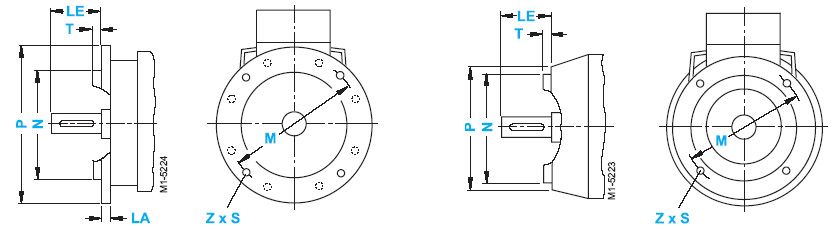 Электродвигатели серий: 1LA5, 1LA6, 1LA7, 1LA9, 1LG4, 1LG6, 1MA6, 1MA7, 1MJ6 И 1MJ7Электродвигатели серий: 1LA8, 1MJ8ГабаритТип фланцаФланецLALEMNPSTZ56IMB5FF 1008201008012073456IMB14 стандартныйFF 65-20655080М52,5456IMB14 специальныйFF 85-208570105М62,5463IMB5FF 11582311595140103463IMB14 стандартныйFF 75-23756090М52,5463IMB14 специальныйFF 100-2310080120М63471IMB5FF 130930130110160103,5471IMB14 стандартныйFF 85-308570105М62,5471IMB14 специальныйFF 115-3011595140М83480IMB5FF 1651040165130200123,5480IMB14 стандартныйFF 100-4010080120М63480IMB14 специальныйFF 130-40130110160М83,5490IMB5FF 1651050165130200123,5490IMB14 стандартныйFF 115-5011595140М83490IMB14 специальныйFF 130-50130110160М83,54100IMB5FF 215116021518025014,544100IMB14 стандартныйFF 130-60130110160М83,54100IMB14 специальныйFF 165-60165130200М103,54112IMB5FF 215116021518025014,544112IMB14 стандартныйFF 130-60130110160M83,54112IMB14 специальныйFF 165-60165130200M103,54132IMB5FF 265128026523030014,544132IMB14 стандартныйFF 130-80165130200М103,54132IMB14 специальныйFF 215-80215180250М1244160IMB5FF 3001311030025035018,554160IMB14 стандартныйFF 215-110215180250М1244160IMB14 специальныйFF 250-110265230300М1244180IMB5FF 3001311030025035018,554200IMB5FF 3501511035030040018,554225IMB5FF 40016110,14040035045018,558250IMB5FF 500181405004505502268280IMB5FF 500181405004505502268315IMB5FF 60022140,1706005506502268ГабаритТип фланцаФланецLALEMNPSTZ315 2рIMB5-251407406808002268315 4р-8рIMB5-221706005506602468355 4р-8рIMB5-251707406808002468400 2рIMB5-2817094088010002268400 4р-8pIMB5-2821094088010002268450 2pIMB5-301701080100011502668450 4p-8pIMB5-302101080100011502668